Vacancy Details Form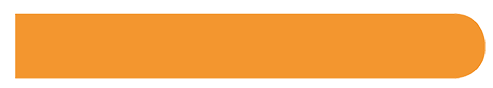 Please ensure that you complete this form as part of your vacancies posting.  Please send this back to aimm along with your full page PDF advertisement. Please see our Application and Posting guide for further information. Once complete please send this form and your approved PDF to info@aimm.co for uploading onto the Vacancies Board. 	Date Posted:Job Title:Company/Employer:Summary of role (55 words max):Closing date: Contact for vacancy (name - for aimm use only if any questions)Best contact email for advertisement (for aimm use only if any questions)